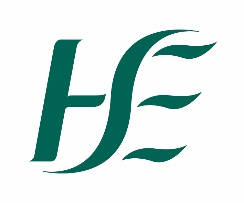 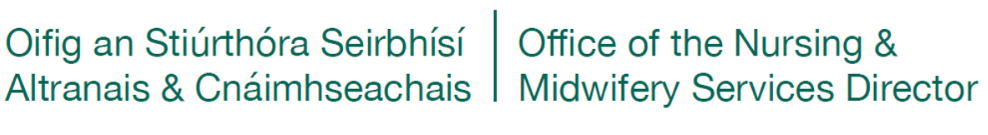 Return to Nursing/Midwifery Practice Programme (RTNMP)Expression of Interest FormPLEASE COMPLETE THIS FORM IN BLOCK CAPTIALSActive NMBI Registration: enclose a copy of your NMBI registration with this applicationInactive NMBI Registration: see page 6 of NMBI RTN/MP Standards and Requirements: Nursing: https://www.nmbi.ie/NMBI/media/NMBI/Return-to-Nursing-Practice-Programmes-Standards-and-Requirements.pdf?ext=.pdf   Midwifery: https://www.nmbi.ie/Education/Standards-and-Requirements/Return-to-Midwifery-Practice See more at http://www.nmbi.ie/Registration/the-Register-and-Divisions#sthash.lFXN6312.dpuf Please indicate which registrations you hold with NMBI and date of registrationNote: If extra space is required, please use a separate A4 sheet with title for each section being completedNewspaperWord of mouthSocial media , please specify ___________________Search engineOther ________________________PLEASE NOTE: If you have worked in a country/ countries outside of Ireland for a period of 6 months or more, you will need to provide evidence of police clearance from each country. You will not be eligible to undertake the RTN/MP programme without this clearance. Please start this process now to ensure that you fulfil programme entry criteria.Please return completed signed application form to returntopractice@hse.ie or Nursing Midwifery Planning & Development Unit, HSE Dublin North, Swords Business Campus, Balheary Road, Swords, Co DublinPERSONAL DETAILSPERSONAL DETAILSSURNAMEFIRST NAMEMAIDEN NAME (IF APPLICABLE)ADDRESS DATE OF BIRTHDD / MM / YYYYCONTACT PHONE NUMBERMOBILE NUMBER (IF DIFFERENT FROM ABOVE)PERSONAL EMAIL ADDRESSNMBI REGISTRATION DETAILSNMBI REGISTRATION DETAILSNAME AS ON REGISTERNMBI PIN Designation TitlesAbbreviation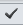 Registration DateRegistered General NurseRGNRegistered MidwifeRMRegistered Children's NurseRCNRegistered Psychiatric NurseRPNRegistered Nurse Intellectual DisabilityRNIDRegistered Public Health NurseRPHNRegistered Nurse TutorRNTRegistered Nurse PrescriberRNPRegistered Advanced Nurse PractitionerRANPRegistered Advanced Midwife PractitionerRAMPHave you previously completed a Return to Nursing/ Midwifery Practice Programme?Have you previously completed a Return to Nursing/ Midwifery Practice Programme?Have you previously completed a Return to Nursing/ Midwifery Practice Programme?YES      YES      NO      If yes, please answer the questions belowIf yes, please answer the questions belowIf yes, please answer the questions belowDate CompletedDD / MM / YYYYDD / MM / YYYYLocation of the ProgrammeDivision of nursing/ midwifery e.g. RGN/RM/RNID/RCN/RPNDid you receive the HSE Bursary?Did you take up employment after completing the programme?If so, where?How many years/months are you out of Nursing/Midwifery Practice?Please indicate the division (ONLY ONE) of the NMBI register in which you are applying for the Return to Nursing/ Midwifery Practice Programme 2023RGNRMRCNRPNRNIDPlease indicate the region/hospital that you are interested in working in on successful completion of the RTNMP programmePlease indicate your preferred location for undertaking the Return to Practice Programme (please rank in order of preference i.e. 1 is preferred location)Please indicate your preferred location for undertaking the Return to Practice Programme (please rank in order of preference i.e. 1 is preferred location)HSE Dublin North East HSE Dublin MidlandsHSE SouthHSE WestCME DublinCCNE in CHI in CrumlinPlease give any further information that may be relevant to your applicationIf you have any learning difficulty, disability (physical or other) or medical condition that might necessitate special requirements or facilities, please give brief detail (Information provided will be private and confidential)EDUCATION & TRAINING HISTORYPlease include All Nursing/Midwifery Registration Courses and all Other Relevant Training/ EducationEDUCATION & TRAINING HISTORYPlease include All Nursing/Midwifery Registration Courses and all Other Relevant Training/ EducationEDUCATION & TRAINING HISTORYPlease include All Nursing/Midwifery Registration Courses and all Other Relevant Training/ EducationEDUCATION & TRAINING HISTORYPlease include All Nursing/Midwifery Registration Courses and all Other Relevant Training/ EducationName & Address of Nursing/ Midwifery School, College, Centre of  Further / Higher EducationName & Address of Nursing/ Midwifery School, College, Centre of  Further / Higher EducationFrom MM / YYYYToMM / YYYYQualification AchievedQualification AchievedName & Address of Nursing/ Midwifery School, College, Centre of  Further / Higher EducationName & Address of Nursing/ Midwifery School, College, Centre of  Further / Higher EducationFrom MM / YYYYToMM / YYYYQualification AchievedQualification AchievedName & Address of Nursing/ Midwifery School, College, Centre of  Further / Higher EducationName & Address of Nursing/ Midwifery School, College, Centre of  Further / Higher EducationFrom MM / YYYYToMM / YYYYQualification AchievedQualification AchievedName & Address of Nursing/ Midwifery School, College, Centre of  Further / Higher EducationName & Address of Nursing/ Midwifery School, College, Centre of  Further / Higher EducationFrom MM / YYYYToMM / YYYYQualification AchievedQualification AchievedEMPLOYMENT HISTORYEMPLOYMENT HISTORYEMPLOYMENT HISTORYEMPLOYMENT HISTORYPlease start with most recent employerPlease start with most recent employerPlease start with most recent employerPlease start with most recent employerName & Address of EmployerName & Address of EmployerFrom MM / YYYYToMM / YYYYPosition HeldPosition HeldReason for LeavingReason for LeavingName & Address of EmployerName & Address of EmployerFrom MM / YYYYToMM / YYYYPosition HeldPosition HeldReason for LeavingReason for LeavingName & Address of EmployerName & Address of EmployerFrom MM / YYYYToMM / YYYYPosition HeldPosition HeldReason for LeavingReason for LeavingName & Address of EmployerName & Address of EmployerFrom MM / YYYYToMM / YYYYPosition HeldPosition HeldReason for LeavingReason for LeavingName & Address of EmployerName & Address of EmployerFrom MM / YYYYToMM / YYYYPosition HeldPosition HeldReason for LeavingReason for LeavingName & Address of EmployerName & Address of EmployerFrom MM / YYYYToMM / YYYYPosition HeldPosition HeldReason for LeavingReason for LeavingName & Address of EmployerName & Address of EmployerFrom MM / YYYYToMM / YYYYPosition HeldPosition HeldReason for LeavingReason for LeavingReferencesOne reference should be from current or most recent employer.ReferencesOne reference should be from current or most recent employer.Name:Name:Address:Address:Title:Title:How did you hear about this programme?DECLARATIONDECLARATIONI agree to the NMPDU Dublin North/ Regional Centres for Nurse Education/ Office of Nursing and Midwifery Services Directorate using my data to communicate with me regarding educational opportunities, the work of the ONMSD, and for evaluation purposes.I confirm that the above information is true and correct, and understand that any misrepresentation will invalidate my application.If accepted onto the programme I agree to:Provide a photocopy of my NMBI registration or letter directing me to undertake a Return to Practice programme as a prerequisite to registration;Complete Garda Vetting procedures and complete a Garda Clearance form;Complete a Pre-Placement Health Declaration Form and provide information in respect of my immunisation status from my GP.I agree to the NMPDU Dublin North/ Regional Centres for Nurse Education/ Office of Nursing and Midwifery Services Directorate using my data to communicate with me regarding educational opportunities, the work of the ONMSD, and for evaluation purposes.I confirm that the above information is true and correct, and understand that any misrepresentation will invalidate my application.If accepted onto the programme I agree to:Provide a photocopy of my NMBI registration or letter directing me to undertake a Return to Practice programme as a prerequisite to registration;Complete Garda Vetting procedures and complete a Garda Clearance form;Complete a Pre-Placement Health Declaration Form and provide information in respect of my immunisation status from my GP.Signature:Date:FOR CNME OFFICE USE ONLYFOR CNME OFFICE USE ONLYApplication NumberDate ReceivedYears out of Practice >5 yearsConditions of OfferSigned: Date:NMBI Registration confirmed by Certificateproduced by the applicantSigned:Date:  NMBI Active Registration       Proof of Applicant ID               Garda Vetting Completed       Covid-19 Declaration               Health Declaration                   NMBI Active Registration       Proof of Applicant ID               Garda Vetting Completed       Covid-19 Declaration               Health Declaration                 